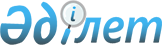 О приватизации государственного пакета акций открытого акционерного общества "Соколовско-Сарбайское горно-обогатительное производственное объединение"Постановление Правительства Республики Казахстан от 26 декабря 2002 года N 1371      В соответствии с Указом  Президента Республики Казахстан, имеющим силу Закона, от 23 декабря 1995 года N 2721 "О приватизации", в целях реализации Закона  Республики Казахстан от 12 декабря 2002 года "О республиканском бюджете на 2003 год", активизации отечественного организованного рынка ценных бумаг, а также дальнейшего развития горно-металлургической отрасли Республики Казахстан и создания условий для стабильной работы открытого акционерного общества "Соколовско-Сарбайское горно-обогатительное 

производственное объединение" Правительство Республики Казахстан постановляет: 

      1. Комитету государственного имущества и приватизации Министерства финансов Республики Казахстан в установленном законодательством порядке: 

      1) осуществить продажу государственного пакета акций открытого акционерного общества "Соколовско-Сарбайское горно-обогатительное производственное объединение" (далее - 

Общество) в размере 39,5 (тридцать девять целых пять десятых) процента от уставного капитала в следующем порядке: 

      4 (четыре) процента реализовать через фондовую биржу, функционирующую на территории Республики Казахстан после включения акций Общества в официальный список категории "А" фондовой биржи, функционирующей на территории Республики Казахстан; 

      35,5 (тридцать пять целых пять десятых) процента реализовать на тендере единым лотом среди юридических лиц, имеющих опыт работы в сфере добычи и производства железорудного сырья и право собственности на контрольный пакет акций организаций или право управления организациями, производящими не менее 10 (десять) миллионов тонн железорудной продукции в год с обеспечением гарантированного сбыта на территории Российской Федерации не менее 

7 (семь) миллионов тонн в год железорудного концентрата и окатышей, производимых Обществом; 

      2) принять иные меры, вытекающие из настоящего постановления. 

      2. Внести в постановление  Правительства Республики Казахстан от 18 октября 2000 года N 1556 "Некоторые вопросы приватизации" следующее изменение: 

      подпункт 1 пункта 1 исключить. 

      3. Контроль за исполнением настоящего постановления возложить на Заместителя Премьер-Министра Республики Казахстан Масимова К.К. 

      4. Настоящее постановление вступает в силу со дня подписания.       Премьер-Министр 

      Республики Казахстан 
					© 2012. РГП на ПХВ «Институт законодательства и правовой информации Республики Казахстан» Министерства юстиции Республики Казахстан
				